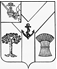 АДМИНИСТРАЦИЯМЕЖДУРЕЧЕНСКОГО МУНИЦИПАЛЬНОГО ОКРУГАВОЛОГОДСКОЙ ОБЛАСТИПОСТАНОВЛЕНИЕОт 22.02.2023 № 114           с.ШуйскоеОб образовании избирательных участковВ соответствии с пунктами 1, 2 статьи 19 Федерального закона от 12 июня 2002 года № 67-ФЗ «Об основных гарантиях избирательных прав и права на участие в референдуме граждан Российской Федерации», постановлением Избирательной комиссии Вологодской области от 26 декабря 2012 года                  № 79/426 «Об установлении единой нумерации избирательных участков, образуемых сроком на 5 лет для проведения голосования и подсчета голосов избирателей на территории Вологодской области»,Администрация округа ПОСТАНОВЛЯЕТ:1. Для проведения голосования и подсчета голосов избирателей на территории Междуреченского муниципального округа, утвердить перечень   избирательных участков и определить центры размещения участков  избирательных комиссий, согласно приложению к настоящему постановлению.2. Признать утратившими силу постановления администрации района:- от 17.01.2013 № 9 «Об образовании избирательных участков»;- от 29.01.2018 № 29 «О внесении изменений в постановление от 17.01.2013 № 9;- от 16.04.2019 № 207 «О внесении изменений в постановление от 17.01.2013 № 9;- от 19.02.2020 № 101 «О внесении изменений в постановление от 17.01.2013 № 9;- от 30.07.2021 № 343 «О внесении изменений в постановление от 17.01.2013 № 9;- от 16.05.2022 № 167 «О внесении изменений в постановление от 17.01.2013  № 9.3. Настоящее постановление подлежит опубликованию в газете «Междуречье» и размещению на сайте Междуреченского муниципального округа в информационно-телекоммуникационной сети «Интернет».Глава округа                                                                                                А.А. ТитовПриложение к постановлению администрации округаот 22.02.2023 № 114Избирательные участкина территории Междуреченского муниципального округа»№ п/пНомеризбирательного участкаМесто нахождения избирательной комиссии и помещения для голосованияГраницы избирательного участка1.523д.Игумницево, ул.Юбилейная, д.10здание филиала БУК ММО «Центр культурного развития» Игумницевский дом культурыСела: Ботаново, Егорье, ИваньковоДеревни: Алексеево, Брунчаково, Гаврилищево, Гаврилково, Гузарево, Дор, Дьяконово, Екимково, Ершово, Игумницево, Карповское, Ковригино, Кузьминское, Лаврентьево, Лычево, Марково, Милославль, Наместово, Новоселка, Огнево, Одомцыно, Пазухино, Пестиково, Плюснино, Протасово, Пустошново, Ряпалово, Саранцыно, Сватилово, Славянка, Ушаково, Феднево, Федотеево, Хожаево, Шетенево, Шингарские Исады, Шихово2.525с.Старое,ул.Школьная, д.14здание филиала БУК ММО «Центр культурного развития» Старосельский дом культуры Села: Старое, Новое, СвятогорьеДеревни: Высоково, Змейцыно, Карпово, Матюшкино, Мытница, Олехово, Пеньево, Подгорново, Пристань Исады, Щелково, Яскино3.526с.Спас-Ямщики, ул.Новая, д.8здание филиала БУК ММО «Центр культурного развития» Спас-Ямщиковский дом культурыСела Спас-ЯмщикиДеревни: Артемьево, Букино, Грехневка, Заречье, Засухино, Косово, Лысково, Михалково, Новая, Ноземские Исады, Оброшино, Острецово, Поплевино, Семенково, Совка, Фролово4.527с.Шуйское, ул.Советская, д.12здание  БУК ММО «Центр культурного развития»село Шуйскоеулицы: Горького, Копалина, Надсадного, Первомайская, Победы, Советская, Сухонская набережная, Энергетиков, Юбилейная, Шапина, Шуя набережная, Яндоурова, Введенского, Лесная, Мира, ЮжнаяПлощади: СвободыПереулки: Усть-Шуйский, Западный, Южный5.528с.Шуйское, ул.Советская, д.12здание  БУК ММО «Центр культурного развития»село Шуйское улицы: Баскаковская, Заречная, Зеленая, Малая Садовая, Новая, Октябрьская, СтроителейПереулки: Ольховый, Производственный Поселки: Шиченга, Двиница, Сухонский, ЗнаменскоеДеревни: Александровка, Воинское, Волташ, Дачное, Красотинка, Малая Сторона, Мотыри, Верхний Починок6.529д.Врагово, ул.Октябрьская, д.2 здание филиалаБУК ММО «Центр культурного развития» Враговский дом культурыДеревни: Врагово, Аксентово, Большое Макарово, Борщевка, Воробейцево, Калитино, Козланга, Крапивино, Малое Макарово, Матвейцево, Михалево, Пешково, Племянниково, Подкурново, Попцово, Ропотово, Сбродово, Середнево, Щипино7.530п.Пионерский, ул.Свободы, д.1помещение МБУК «Межпоселенческая централизованная библиотечная система Междуреченского муниципального округа» Поселки: ПионерскийДеревни: Афанасово, Васькино, Вахрушево, Жидовиново, Ишково, Кадасово, Космово, Копылово, Лопотово, Паньково, Парфенка, Петрищево, Подберезново, Поповское, Починок, Раздольная, Семеновское, Чертовское, Шихмино, Шонорово8.532п.Туровец, ул.Комсомольская, д.83здание филиала БУК ММО «Центр культурного развития» Туровецкий дом культурыПоселки: ТуровецДеревни: Воробьево, Голуби, Дороватка, Кожухово, Нижний Починок, Подболотная, Селища, Слободка, Уваровица9.533с.Шейбухта, ул. Шейбухтовская, д.1 Села: ШейбухтаДеревни: Акуловское, Антропьево, Иванищево, Коцыно, Макарово, Мотовилово, Марковское, Никольское, Сахарово, Становое, Степановское, Тупицыно, Турыбанино, Юсово